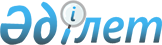 О внесении изменения в постановление акимата Карагандинской области от 11 мая 2011 года № 18/08 "Об ограничении хозяйственной деятельности на территориях государственных природных биологических (ботанических и зоологических) заказников"Постановление акимата Карагандинской области от 20 ноября 2018 года № 60/01. Зарегистрировано Департаментом юстиции Карагандинской области 28 ноября 2018 года № 5013
      В соответствии с законами Республики Казахстан от 23 января 2001 года "О местном государственном управлении и самоуправлении в Республике Казахстан", от 7 июля 2006 года "Об особо охраняемых природных территориях" акимат Карагандинской области ПОСТАНОВЛЯЕТ:
      1. Внести в постановление акимата Карагандинской области от 11 мая 2011 года № 18/08 "Об ограничении хозяйственной деятельности на территориях государственных природных биологических (ботанических и зоологических) заказников" (зарегистрировано в Реестре государственной регистрации нормативных правовых актов за № 1895, опубликовано в газетах "Индустриальная Караганда" от 9 июля 2011 года за № 76 (21090), "Орталық Қазақстан" от 9 июля 2011 года за № 110-111 (210103)), следующее изменение:
      преамбулу указанного постановления изложить в следующей редакции:
      "В соответствии c Земельным кодексом Республики Казахстан от 20 июня 2003 года, законами Республики Казахстан от 23 января 2001 года "О местном государственном управлении и самоуправлении в Республике Казахстан", от 7 июля 2006 года "Об особо охраняемых природных территориях", постановлениями Правительства Республики Казахстан от 6 февраля 2009 года № 122 "О некоторых вопросах отдельных особо охраняемых природных территорий Карагандинской области", от 26 сентября 2017 года № 593 "Об утверждении перечня особо охраняемых природных территорий республиканского значения", в целях сохранения и восстановления ценных, редких и исчезающих видов растений и животных, акимат Карагандинской области ПОСТАНОВЛЯЕТ:".
      2. Контроль за исполнением настоящего постановления возложить на курирующего заместителя акима области.
      3. Постановление акимата Карагандинской области "О внесении изменения в постановление акимата Карагандинской области от 11 мая 2011 года № 18/08 "Об ограничении хозяйственной деятельности на территориях государственных природных биологических (ботанических и зоологических) заказников" вводится в действие по истечении десяти календарных дней после дня его первого официального опубликования.
					© 2012. РГП на ПХВ «Институт законодательства и правовой информации Республики Казахстан» Министерства юстиции Республики Казахстан
				
      Аким Карагандинской области

Е. Кошанов
